ПРЕДИСЛОВИЕ         ФГОС дошкольного образования – нововведение, которое  впервые закрепило за дошкольным образованием статус полноправного, более того  - исходного, базового уровня образовательной системы.  Принятый ФГОС  снимает многие опасения, связанные с перспективой  «стандартизации» дошкольного образования. Дошкольное образование может развиваться, лишь развивая: в стандарте оба вектора  увязаны воедино. *       Программа детского сада предусматривает всестороннее развитие личности ребёнка. Однако личность ребёнка не может формироваться без постоянного общения с взрослым. Педагоги  должны научить детей выражать свои мысли чистым литературным языком, свободно пользоваться разговорной (диалогической) и монологической речью. Полноценная речь – необходимое условие  обучения в школе.     Развитие речи детей, начиная с раннего возраста, является одним из ведущих разделов образовательной работы в детском саду. Общение ребёнка с окружающими формируется постепенно: оно включает понимание речи и активное пользование ею с учётом  правильного грамматического и фонетического оформления. На разных возрастных этапах требования к речи детей предъявляются разные. Так, в 4 – 5 лет, дети могут самостоятельно составлять небольшие рассказы, пересказывать несложные тексты, осознанно пользоваться словами с обобщающим значением.     Весь процесс коррекционного обучения  имеет чёткую коммуникативную направленность. Усваиваемые элементы языковой системы должны включаться в непосредственное общение. Важно научить детей применять отработанные речевые операции в аналогичных или новых ситуациях, творчески использовать полученные навыки в различных видах деятельности. *Кудрявцев В. Образование до школы: какой ценой?// Дошкольное воспитание. 2014. №5.     НОД по развитию речи является основной формой коррекционного обучения, и предназначаются для систематического развития всех компонентов речи и подготовки к школе. Основными задачами НОД являются:Развитие понимания речи; воспитание умения наблюдать и осмысливать предметы и явления окружающей действительности, что даёт возможность уточнить и расширить запас конкретных представлений ребёнка; формирование обобщающих понятий; формирование практических навыков словообразования и словоизменения; умение употреблять простые распространённые предложения и некоторые виды сложных синтаксических структур.Формирование правильного произношения звуков; развитие фонематического слуха и восприятия; закрепление навыков произнесения слов различной звуко – слоговой структуры; подготовка к усвоению элементарных навыков звукового анализа и синтеза.Обучение детей самостоятельному высказыванию. На основе сформированных навыков использования различных типов  предложений у детей вырабатывается умение передавать впечатления об увиденном, о событиях окружающей действительности, в логопедической последовательности пересказывать  содержание сюжетных  картин и их серий, составлять рассказ – описание.     НОД  по развитию речи строится с учётом требований как общей дошкольной, так и специальной педагогики.Логопеду следует чётко:Определить тему и цель занятий;Выделить предметный и глагольный словарь, словарь признаков, которые дети должны усвоить в активной речи;Отобрать лексический и грамматический материал с учётом темы и цели занятия, этапа коррекционного обучения, индивидуального подхода к речевым и психическим возможностям детей;Обозначить основные этапы занятия, показав их взаимосвязь и взаимообусловленность;Обеспечить постепенное усложнение речевых и речемыслительных заданий;Включить в занятие разнообразные игровые и дидактические упражнения с элементами соревнования, контроля за своими действиями и действиями товарищей;При отборе программного материала учитывать зону ближайшего развития дошкольника, потенциальные возможности для развития мыслительной деятельности, сложных форм восприятия, воображения;Предусмотреть приёмы, обеспечивающие при индивидуальном подходе к детям вовлечение их в активную работу и познавательную деятельность;Включить в занятие регулярное повторение усвоенного речевого материала;ПРАКТИЧЕСКАЯ ЧАСТЬПлан-конспект непосредственно образовательной деятельности  « Игры, игрушки. Детский сад ». « Звук [С]».Цель: активизация,  расширение словаря и закрепление основных грамматических категорий по данной теме;Интеграция образовательных областей: Задачи:1)  («Речевое  развитие»)Закреплять предметный, глагольный словарь, словарь признаков;Закреплять притяжательные прилагательные;Закреплять антонимы;Закреплять согласование прилагательных с существительными;Закреплять навыки образования существительных родительного и винительного пад. единственного числа;Закреплять правильную артикуляцию звука [С]; Развивать фонематический слух;Активизировать словарь по данной теме;2)  («Социально-коммуникативное развитие»)Развивать диалогическую речь: умение слушать партнёра, реагировать на высказывание сверстника, соблюдать в беседе очередь, быть доброжелательным, обобщать имеющийся опыт в форме устного текста;3) («Художественно-эстетическое развитие»)Разучивать стихотворение «Сон», используя технологию мнемотехники;Методы и приемы: - наглядные;- словесные;Материалы и оборудование: иллюстративный материал Т.Б. Филичевой, Г.В. Чиркиной; стихотворение Ларисы Зиминой  «Детский сад»; групповые и индивидуальные игрушки детей; мнемотаблица «Сон»; Формы организации совместной деятельностиЛогика образовательной деятельностиЗАКЛЮЧЕНИЕ     Работа по формированию речи может осуществляться как на специально организованных  занятиях, так и вне их (на прогулке, во время режимных процессов и т.д.) Важно создать положительный эмоциональный фон, вызвать у детей интерес к занятиям, поэтому проводит их надо в увлекательной  игровой форме. Задания должны быть доступны детям и располагаться в порядке нарастающей сложности.Ожидаемые результаты:В процессе работы дети закрепят:предметный, глагольный словарь, словарь признаков;притяжательные прилагательные;антонимы;согласование прилагательных с существительными;навыки образования существительных родительного и винительного пад. единственного числа;правильную артикуляцию звука [С]; фонематический слух;словарь по данной теме;умение слушать партнёра, реагировать на высказывание сверстника, соблюдать в беседе очередь, быть доброжелательным, обобщать имеющийся опыт в форме устного текста;Разучат стихотворение «Сон», используя технологию мнемотехники;Список  литературы:Филичева Т.Б., Чиркина Г.В. Коррекция нарушения речи; Программа дошкольных образовательных учреждения компенсирующего вида для детей с нарушением речи, Москва «Просвещение» 2010г.Кудрявцев В. Образование до школы: какой ценой?// Дошкольное воспитание. 2014. №5.Придумай слово. Речевые игры и упражнения для дошкольников. / Под ред. О.С. Ушаковой. – М.: Издательство института психотерапии, 2001.Теремкова Н.Э. Логопедические домашние задания для детей 5-7 лет с ОНР (Альбом 1, 3), ООО «Издательство ГНОМ и Д», 2010.Детская деятельностьФормы и методы организации совместной деятельностиДвигательнаядвигательные паузы;ИгроваяИгровые ситуации, игры с правилами ( дидактически), творческие игры (сюжетные,) ;КоммуникативнаяБеседы, речевые  ситуации, словесные игры, вопросы;Восприятие(художественной литературы и фольклора)Рассказывание, чтение, обсуждение, разучивание, №Деятельность логопедаДеятельность воспитанниковОжидаемые результаты I. 1.ПриветствиеЛогопед читает стихотворение Ларисы Зиминой  «Детский сад»Садик – это второй дом,Мы здесь  дружно все живём.Праздники встречаем,Спим, поём, играем, буквы изучаем,Очень скоро подрастём.И все в школу мы пойдём.Дети слушаютПознакомились со стихотворением.Детям понятно, о чём пойдёт речь.II.2.Основная частьИгра «Вопросы–ответы»- О чём этостихотворение?- Наш детский сад, какой?- Что вы любите делать в нашем детском саду?- В какие игры вы любите играть?- Что нужно, для того, чтобы игра проходила весело и интересно?- Какие игрушки у вас любимые?- Кто работает в нашем детском саду?- Чему вас учат в детском саду?- Кто знакомит вас со звуками и буквами?- Сейчас я назову артикуляцию звука, а вы должны догадаться, какой это звук. (Кончик языка упирается в нижние передние зубы. Губы растянуты, как при улыбки, и не закрывают зубов. Зубы сомкнуты или сближены. Воздух выдувается с силой посередине языка.О нашем садике.Красивый, родной, весёлый, уютный Играть, заниматься.(Дети перечисляют любимые игры)Для этого нужны игрушки.(Дети называют свои любимые игрушки)Заведующая, воспитатели, логопеды, няни, медсестра, прачка, повар, физ. рук., музыкальный руководитель и т.д.Нас учат играть, петь, танцевать, рисовать, клеить, вырезать, считать, знакомят с буквами и звуками и т.д.Логопед Это звук [С]В процессе беседы дети закрепляют предметный, глагольный словарь, словарь признаков. Вспоминают и закрепляют артикуляцию звука [С].3.III.- Я предлагаю вас поиграть со мной в игры вместе с вашими игрушками и обращать внимание на звук [С], который будет сегодня с нами дружить.Игра 1. «Чья игрушка?»- Назови игрушку, указав, кому она принадлежит.Игра 2. «Скажи наоборот»(в игре используют игрушки)- Закончи предложение:Ослик мягкий…Самосвал тяжёлый…Автобус новый…- А сейчас мы подвигаемся, а потом продолжим играть с нашими игрушками.Динамическая пауза.Игра 3. «Из чего, какой?»( в игре используют игрушки)- Закончи предложение:Автобус из металла Дом из пластмассы…Ослик из плюша…Самосвал из дерева…Кукла Соня из резины…Игра 4 «Что без чего?»- Давайте с вами представим, что когда нас не было в группе, через открытое окно влетел Карлсон. Он случайно сломал игрушки, потому что не знал, как с ними играть. Итак, что мы с вами увидим.Игра 5 «Почини игрушку»- Вам жаль игрушки?- Давайте им поможем. А для этого нам нужно их починить.- Вы мне в этом поможете?Самосвалу приделаем…Ослику пришьём…Самолёту приделаем…Паруснику приделаем…Автобусу приделаем…Игра 6 « Поймай слово».- Сейчас я перечислю игрушки, с которыми мы играли, а вы должны поймать (хлопнуть в ладоши) только то слово, в котором есть звук  [С]. Итак: кукла, самосвал, пирамида, ослик, самолёт, мяч, автобус, детская посуда, автомобиль, парусник, лото, скакалка, лего.Прощание,- На прощание мне хочется предложить вашему вниманию небольшое стихотворение «Сон», которое поможет вам чётко и правильно произносить звук  [С]. А также поможет вам быстро и правильно разучивать наизусть стихотворения.Сон.Спят спокойно Соня, Саня,Кот и пес во сне сопят,Засыпает сом с усами,На суку совята спят.МнемотаблицаДети выслушивают предложение логопеда.Это Сашин самосвал.Это Сонина скакалка.а совочек твёрдый.а самолёт лёгкий.а скакалка стараяУтром я скакал и днём, Палка моя, палочка, (приседают)Ты была моим конём, Палочка-скакалочка!(показывают, какие у коня ушки)Вдаль я на коне скакал,Палка, моя палочка(топают ножками)Чуть коня я не загнал,Палочка-скакалочка!(делают хватательные движения)Говорят, что я устал,Палочка-скакалочка.(вытирают лоб)Я ведь только подгонял…Ты устала, палочка!(приседают)металическийпластмассовыйплюшевыйдеревянный резиноваяСамосвал без кузова.Ослик без уха.Самолёт без крыла.Парусник без паруса.Автобус без колеса.- Да.- Поможем.- кузов- ухо- крыло- парус- колесоДети хлопают в ладоши, услышав слово со звуком [С].Дети разучивают стихотворение. Они нацелены на нужный лад.Закрепляют притяжательные прилагательные.Закрепляют антонимыПодвигались, отдохнули.Закрепляют согласование прилагательных с существительнымиЗакрепляют существительные родительного падежа единственного числаДети закрепляют навыки образования существительных в винительном падежеРазвивается фонематический слух и память.Развивается правильная артикуляция звука[С].Развивается память, художественный вкус.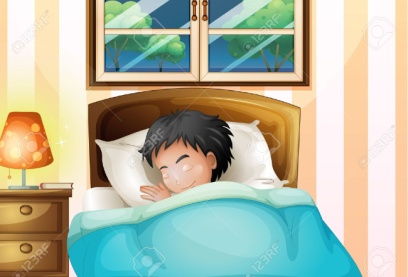 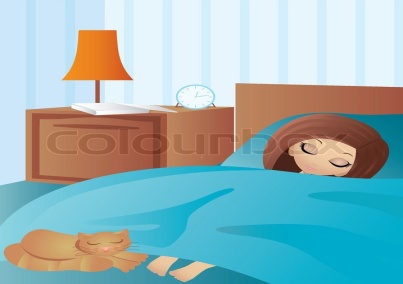 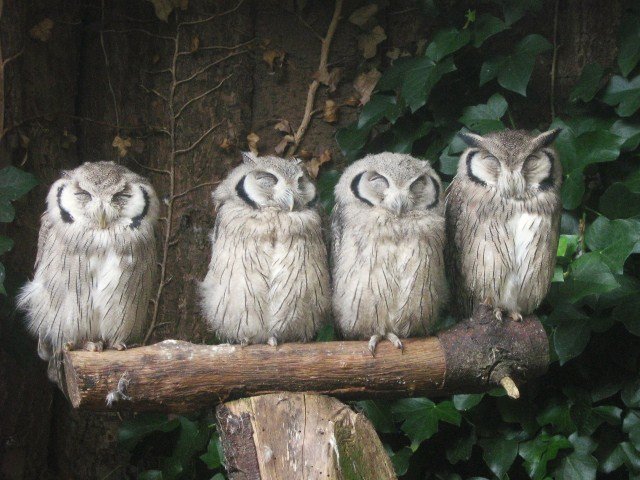 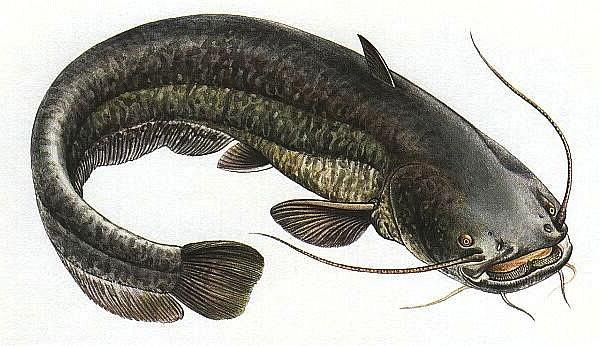 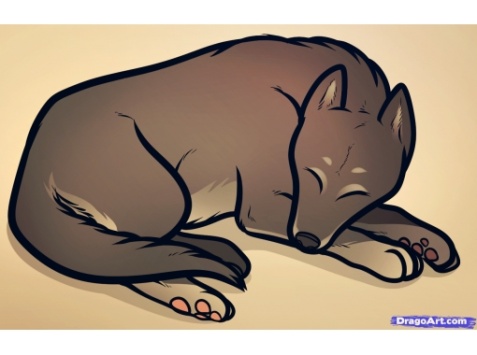 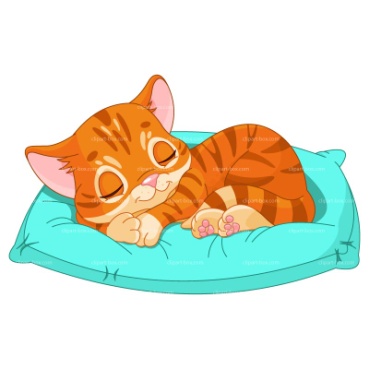 